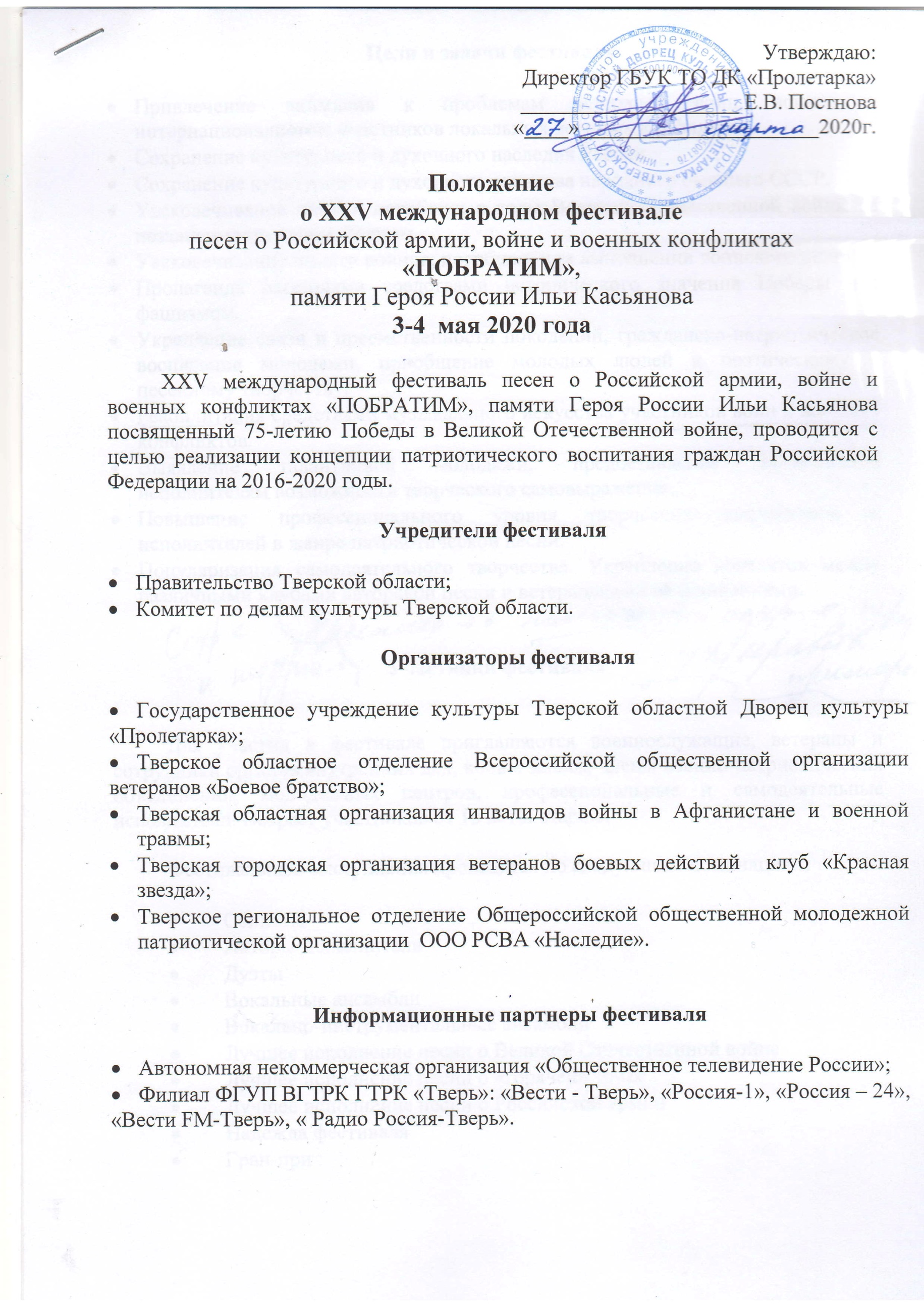 Цели и задачи фестиваляПривлечение внимания к проблемам ветеранов войн, воинов – интернационалистов, участников локальных военных конфликтов.Сохранение культурного и духовного наследия России.Сохранение культурного и духовного единства народного бывшего СССР.Увековечивание памяти погибших в годы Великой Отечественной войны за независимость нашей Родины.Увековечивание памяти воинов, погибших при выполнении воинского долга.Пропаганда песенными средствами исторического значения Победы над фашизмом.Укрепление связи и преемственности поколений, гражданско-патриотическое воспитание молодежи, приобщение молодых людей к поэтическому и песенному творчеству.Выявление талантливой молодежи, предоставление талантливым исполнителям возможности творческого самовыражения.Повышение профессионального уровня творческих коллективов и исполнителей в жанре патриотической песни.Популяризация самодеятельного творчества. Укрепление контактов между различными клубами авторской песни и ветеранскими объединениями.Участники фестиваляДля участия в фестивале приглашаются военнослужащие, ветераны и сотрудники органов внутренних дел, воины запаса, члены военно-патриотических объединений, молодежных центров, профессиональные и самодеятельные исполнители. Возраст участников от 18 лет и старше.Фестивальные выступления проводятся по следующим номинациям:Солисты Авторы-исполнителиДуэтыВокальные ансамблиВокально-инструментальные ансамблиЛучшее исполнение песни о Великой Отечественной войнеЛучшее исполнение песни о «горячей» точкеЛучшее исполнение песни о Российской армииНадежда фестиваляГран-приСроки и место проведения фестиваляXXV Международный фестиваль песен о Российской армии, войне и военных конфликтах «Побратим», памяти Героя России Ильи Касьянова проводится 3-4 мая 2020 года в Тверском областном Дворце культуры «Пролетарка» (г. Тверь, пр-т Калинина, 20).В связи с введением «режима повышенной готовности на территории Тверской области»  и запретом на проведение в Тверской области спортивных, зрелищных, публичных и иных массовых мероприятий, до отмены запрета в установленном порядке может быть принято решение о дистанционном участии конкурсантов, проживающих за пределами Российской Федерации и Тверской области, а  также  возможном   переносе проведения фестиваля на более поздний срок. Программа фестиваля03.05.20209.00 – 10.00 Заезд участников фестиваля;9.00 – 11.00 Начало репетиций, в порядке «живой» очереди;12.00 Начало конкурсных прослушиваний.04.05.201912.00 Репетиция гала-концерта;15.00 Заключительный гала-концерт.ОргкомитетДля проведения фестиваля создается оргкомитет из представителей:- Государственного учреждения культуры Тверской областной Дворец культуры «Пролетарка»;- Тверского областного отделения Всероссийской общественной организации ветеранов «Боевое братство»;- Тверской областной организации инвалидов войны в Афганистане и военной травмы; - Тверской городской организации ветеранов боевых действий  клуб «Красная звезда»;- Тверского регионального отделения Общероссийской общественной молодежной  патриотической организации  ООО РСВА «Наследие».Жюри	Для оценки выступлений творческих коллективов и исполнителей формируется жюри из ведущих музыкантов-профессионалов Тверской области.Программные требованияВ фестивале оцениваются песни о чести и долге перед Отечеством, о памяти павших, отражающие тему Великой Отечественной войны 1941-1945 гг. и Победы, о Российской армии, о военных конфликтах (Афганистан, Чечня, Дагестан, события в Югославии, Сирии и т.д.) От одного участника или коллектива представляется одно музыкальное произведение. Участникам гарантируется: репетиционное время, сценическая площадка и аппаратура. Участники могут выступать под «живой аккомпанемент» (любой музыкальный инструмент) или под «минусовую» фонограмму.Критерии оценки	При оценке выступлений творческих коллективов и исполнителей жюри руководствуется следующими критериями:соответствие избранного произведения тематике фестиваля;исполнительское мастерство;цельность образа;сценическая культура,оригинальность подачи материала;общее эстетическое впечатление;- исполнение конкурсных номеров в военной форме или стилизованных костюмах.Награждение	Все участники награждаются дипломами фестиваля в день прослушивания.Победители фестиваля определяются решением жюри и награждаются дипломами и ценными призами (по номинациям) на гала – концерте.Жюри имеет право: присуждать не все дипломы; делить призовое место между двумя и более участниками; присуждать специальные призы; присуждать звание дипломантов. 	Решение жюри является окончательным и пересмотру не подлежит. 	В спорных ситуациях право окончательного решения остается за  председателем жюри.Гала-концертГала-концерт фестиваля проводится на широкую зрительскую аудиторию, с приглашением почетных гостей. Подбор номеров на Гала-концерт среди лауреатов и участников фестиваля осуществляется по усмотрению режиссера-постановщика. Необходимые материалыНастоящее Положение о XXV Международном фестивале песен о Российской армии, войне и военных конфликтах «Побратим», памяти Героя России Ильи Касьянова  является официальным приглашением.Заявки на участие в фестивале должны быть поданы до 28 апреля 2020 года (включительно). Заявки направлять по адресу:170001 г.Тверь, пр-кт Калинина, д.20.Тел. (4822) 42-16-59e-mail: mo-proletarka@yandex.ruКонтактные телефоныНазимов Станислав Тарасович – руководитель народной студии патриотической песни «Отечество»,  тел. (4822)  42-20-20Титов Андрей Александрович –  художественный руководитель ГБУК ТОДК «Пролетарка»,  тел. (4822)  42-20-20Финансовые условияРасходы, связанные с организацией и проведением фестиваля (в том числе, оплата призов, рекламы и т.п.), несет оргкомитет, учредители, спонсоры фестиваля.	Финансирование расходов, связанных с участием в фестивале (командировочные, транспортные, питание, проживание), производится за счет направляющей стороны. ЗАЯВКАДля участия в XXV международном фестивале песен о Российской армии, войне и военных конфликтах «ПОБРАТИМ», памяти Героя России Ильи Касьянова.1Название коллектива или отдельного исполнителя 2ФИО руководителя (полностью)3Организация (учреждение) 4Страна, область, город 5Контактный телефон 6Технические требования№Исполнитель (коллектив)Название  композицииХронометраж